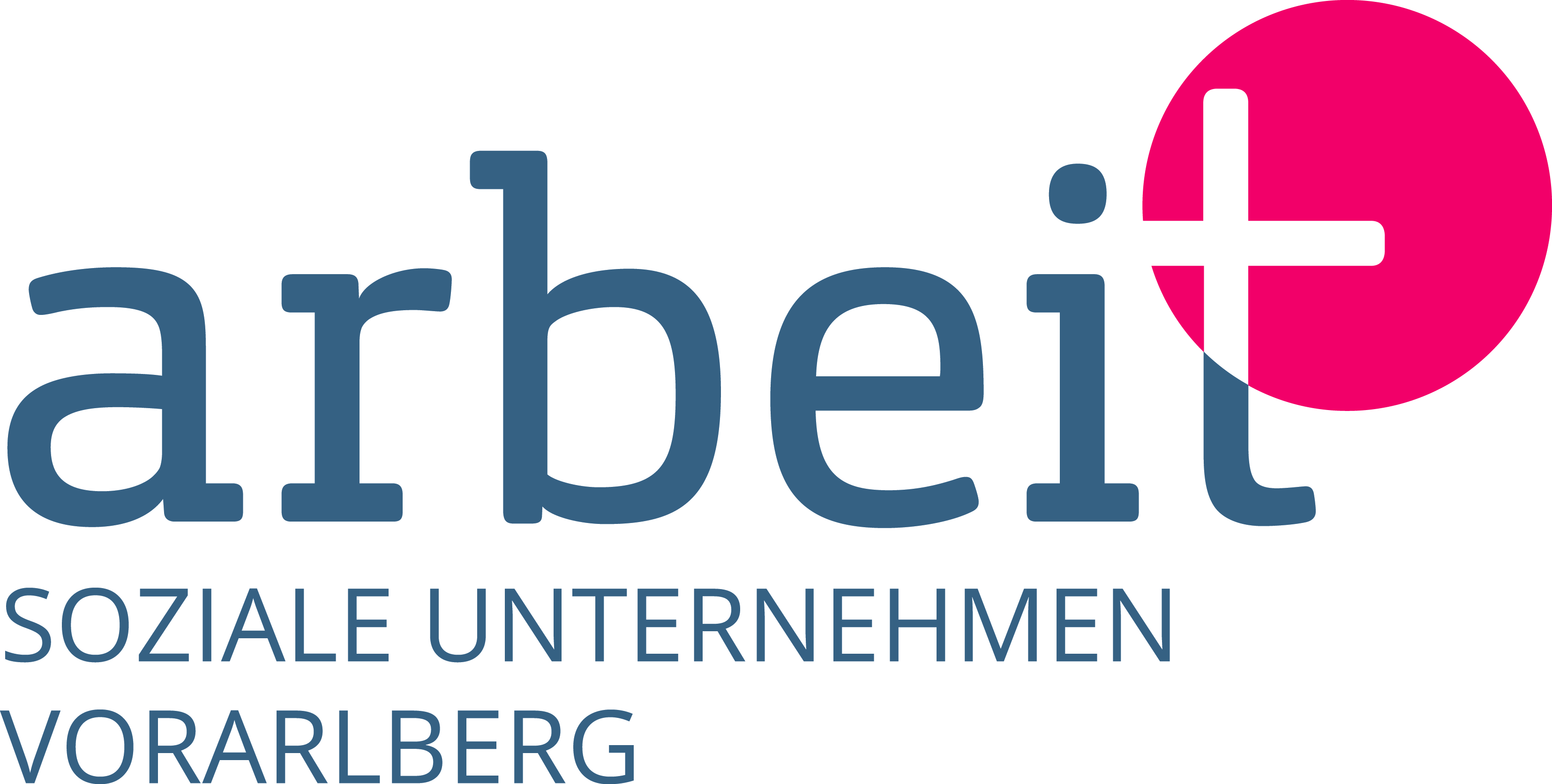 arbeit plus – Soziale Unternehmen VorarlbergZahlen & FaktenTrägerAQUA Mühle Vorarlbergcarla – Caritas VorarlbergDornbirner JugendwerkstättenIntegra Vorarlberg Kaplan Bonetti ArbeitsprojekteTransitmitarbeiterInnen bei den Sozialen Unternehmen 2018: ca. 600Durchschnittliche Beschäftigungsdauer: 4,5 Monate Anzahl Langzeitarbeitsloser Ende März 2019 (letzter verfügbarer Datenstand): 2.568, davon 1.186 Frauen und 1.382 Männer
Förderungen: 	AMS Vorarlberg – 6,972 Millionen Euro (2018); 6,464 Millionen Euro (2019)Land Vorarlberg – 2,856 Millionen Euro (2018); 2,8 Millionen Euro (2019)Leitplanken für neue Beschäftigungsmodelle:Flexible Richtlinien – Gestaltungsfreiraum für Soziale UnternehmenStufenweise Angebote von stundenweiser Beschäftigung bis Nachbetreuung auf ersten ArbeitsmarktAktivierung für Erwerbstätigkeit statt wohlfahrtsstaatliche VersorgungGezielte Unterstützung für unterschiedliche Ausprägungen der LangzeitarbeitslosigkeitLängerfristige BeschäftigungsformenNeue FinanzierungsformenKooperationen mit Stiftungen, Wirtschaftsunternehmen, Regionen, GemeindenVerbandssprecherin und Koordinatorin: Benedicte Hämmerle, MBATelefon: 0043/5577/89607-12Mobil: 0043/664/9642299Email: koordination@sozialeunternehmen-vorarlberg.at www.sozialeunternehmen-vorarlberg.at